 „Minu klass tegutseb jätkusuutlikult”SAME WORLD keskkonnaalase jätkusuutlikkuse õpetamise heade tavade üleeuroopaline võistlusKonkursil osalemiseks tuleb õpetamistava kirjeldus edastada hiljemalt 18.mail 2017 aadressile margitsare@gmail.comKeskkonnaalase jätkusuutlikkuse õpetamistava pealkiriÕpetaja ja klassõpetaja, klass e-post e-postKOOLkoolKOHT, KUUPÄEV				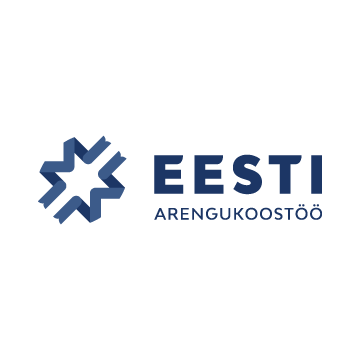 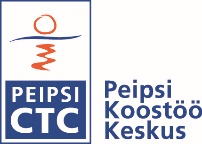 Teema(d)Palun valige teema, mis teie tavaga kõige enam haakub:   Kliimamuutus   Keskkonnaõiglus   KeskkonnaränneTutvustusPalun andke ülevaade õpetamistavast, tuues ära selle põhiteemad, tegevused, eesmärgid ja metoodika:(max 200 sõna) Õpetamistava kirjeldusÕpetaja(d) – ÕpilasedPalun kirjutage siia osalevate õpetajate nimed ning õpilaste arv:HariduskontekstPalun kirjeldage, millises hariduskontekstis õpetamistava rakendatud on: Klassis toimuvad ja konkreetset ainevaldkonda käsitlevad tegevused (kestusega mõni õpetamistund) Mitut valdkonda hõlmavad õppekavavälised kooliprojektid (kestusega mõni nädal või mõni kuu)  Muu: palun täpsustageÕppetegevused ja õpitulemusedPalun kirjeldage oma õpetamistavaga seotud õppetegevusi ja õpitulemusi:(max 1200 sõna) Oma õpetamistavale mõeldes...Palun mõelge veidi oma õpetamistavale, õpetamise protsessile ja tulemustele. Oleks hea, kui teie ülevaade annaks vastuse mõningatele olulistele küsimustele, näiteks: Miks on tegemist hea tavaga? Milliseid õpilaste pädevusi ja oskusi tava teie arvates arendada aitas ja kuidas? Kuidas on tava seotud käsitletud teemade kohaliku ja globaalse tasandi aspektidega? Millised on õpetamistava innovatiivsed omadused?Millised olid õpetajate/õpilaste motivatsioon ja algsed põhjused tava rakendamiseks? Millised olid tava olulised verstapostid, tugevused ja nõrkused? Kas teil on soovitusi teistele õpetajatele, kes on huvitatud teie õpetamistava kohandamisest ja rakendamisest?Palun kirjeldage ka õpetamistava mõju õpilastele, koolile ja/või kogukonnale:(max 400 sõna)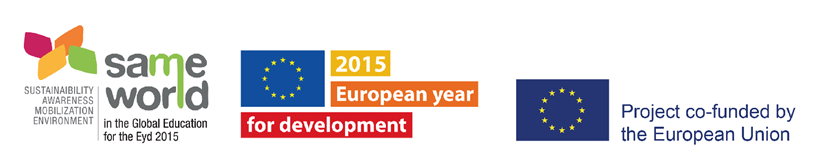 